РЕШЕНИЕ            01.03.2022                                                                                          № 68                                                                                                                 п.Чкаловский                                                                                                                                                               О проекте «О  внесении изменений и дополнений в Устав муниципального образования Чкаловский сельсовет Асекеевского района Оренбургской области»        В целях приведения Устава муниципального образования Чкаловский сельсовет в соответствие с законодательством Российской Федерации, Федеральным законом от 06 октября 2003 года № 131-ФЗ «Об общих принципах организации местного самоуправления в Российской Федерации», руководствуясь Уставом муниципального образования Чкаловский сельсовет, Совет депутатов муниципального образования Чкаловский сельсовет  решил:	        1. Внести следующие изменения и дополнения  в Устав муниципального образования Чкаловский сельсовет Асекеевского района Оренбургской области:1.1  в статье 5:1)  в части 1 пункта 5 слова «за сохранностью автомобильных дорог местного значения» заменить словами «на автомобильном транспорте, городском наземном электрическом транспорте и в дорожном хозяйстве»;     2)  часть 1 пункта 21 изложить в следующей редакции: « 21) утверждение правил благоустройства территории поселения, осуществление муниципального контроля в сфере благоустройства, предметом которого является соблюдение правил благоустройства территории поселения, требований к обеспечению доступности для инвалидов объектов социальной, инженерной и транспортной инфраструктур и предоставляемых услуг, организация благоустройства территории поселения в соответствии с указанными правилами»;     3) в части 1 пункта 27 слова «использования и охраны» заменить словами «охраны и использования»;    4) в части 1 пункт 34 изложить в следующей редакции:« 34) предоставление сотруднику, замещающему должность участкового уполномоченного полиции, и членам его семьи жилого помещения на период замещения сотрудником указанной должности»;     5) в части 1 пункта 36 слова «проведение открытого аукциона на право заключить договор о создании искусственного земельного участка» исключить; 6) часть 1 дополнить пунктом 38 следующего содержания:« 38) принятие решений и проведение на территории поселения мероприятий по выявлению правообладателей ранее учтенных объектов недвижимости, направление сведений о правообладателях данных объектов недвижимости для внесения в Единый государственный реестр недвижимости»;     1.2 главу II «Правовые основы организации местного самоуправления в сельском поселении» дополнить статьей 6.1 следующего содержания:      « Статья 6.1 Муниципальный контроль      1. Органы местного самоуправления организуют и осуществляют муниципальный контроль за соблюдением требований, установленных муниципальными правовыми актами, принятыми по вопросам местного значения, а в случаях, если соответствующие виды контроля отнесены федеральными законами к полномочиям органов местного самоуправления, также муниципальный контроль за соблюдением требований, установленных федеральными законами, законами Оренбургской области.       2. Организация и осуществление видов муниципального контроля регулируются Федеральным законом от 31.07.2020 № 248-ФЗ «О государственном контроле (надзоре) и муниципальном контроле в Российской Федерации».       3. Органом местного самоуправления муниципального образования Чкаловский  сельсовет , уполномоченным на осуществление муниципального контроля является администрация Чкаловского сельсовета.»   1.3 статью 13 дополнить часть 6.1 следующего содержания:« 6.1 Органы территориального общественного самоуправления могут выдвигать инициативный проект в качестве инициаторов проекта.»       1.4 часть 4 статьи 14  изложить в следующей редакции:« 4. Порядок организации и проведения публичных слушаний определяется положением о публичных слушаниях, утверждаемым решением Совета депутатов сельсовета и должен предусматривать заблаговременное оповещение жителей муниципального образования о времени и месте проведения публичных слушаний, заблаговременное ознакомление с проектом муниципального правового акта, в том числе посредством его размещения на официальном сайте органа местного самоуправления в информационно-телекоммуникационной сети «Интернет» или  в случае, если орган местного самоуправления не имеет возможности размещать информацию о своей деятельности в информационно-телекоммуникационной сети «Интернет», на официальном сайте Правительства Оренбургской области или муниципального образования с учетом положений Федерального закона от 9 февраля 2009 года № 8-ФЗ «Об обеспечении доступа к информации о деятельности государственных органов и органов местного самоуправления» (далее в настоящей статье - официальный сайт), возможность представления жителями муниципального образования своих замечаний и предложений по вынесенному на обсуждение проекту муниципального правового акта, в том числе посредством официального сайта, другие меры, обеспечивающие участие в публичных слушаниях жителей муниципального образования, обнародование результатов публичных слушаний, включая мотивированное обоснование принятых решений, в том числе посредством их размещения на официальном сайте.        Положением о публичных слушаниях, утверждаемым решением Совета депутатов сельсовета может быть установлено, что для размещения материалов и информации, указанных в абзаце первом настоящей части, обеспечения возможности представления жителями муниципального образования своих замечаний и предложений по проекту муниципального правового акта, а также для участия жителей муниципального образования в публичных слушаниях с соблюдением требований об обязательном использовании для таких целей официального сайта может использоваться федеральная государственная информационная система «Единый портал государственных и муниципальных услуг (функций)», порядок использования которой для целей настоящей статьи устанавливается Правительством Российской Федерации.»; 1.5 в части 5 статьи 14 слова «порядок организации и проведения которых определяется Решением Совета депутатов с учетом положений законодательства о градостроительной деятельности» заменить словами «в соответствии с законодательством о градостроительной деятельности»;        1.6  часть 1 статьи 15 изложить в следующей редакции:« 1. Для обсуждения вопросов местного значения, информирования населения о деятельности органов местного самоуправления и должностных лиц местного самоуправления, обсуждения вопросов внесения инициативных проектов и их рассмотрения, осуществления территориального общественного самоуправления на части территории муниципального образования могут проводиться собрания граждан.»;1.7 часть 2 статьи 15 дополнить четвертым абзацем следующего содержания:          «В собрании граждан по вопросам внесения инициативных проектов и их рассмотрения вправе принимать участие жители соответствующей территории, достигшие шестнадцатилетнего возраста. Порядок назначения и проведения собрания граждан в целях рассмотрения и обсуждения вопросов внесения инициативных проектов определяется нормативным правовым актом Совета депутатов сельсовета.»;1.8 часть 2 статьи 17 дополнить вторым предложением следующего содержания: « В опросе граждан по вопросу выявления мнения граждан о поддержке инициативного проекта вправе участвовать жители муниципального образования или его части, в которых предлагается реализовать инициативный проект, достигшие шестнадцатилетнего возраста.»;1.9 часть 2 статьи 17 дополнить пунктом 3 следующего содержания: «3) жителей муниципального образования или его части, в которых предлагается реализовать инициативный проект, достигших шестнадцатилетнего возраста, – для выявления мнения граждан о поддержке данного инициативного проекта.»;1.10 часть 5 статьи 17 дополнить вторым предложением следующего содержания:   «Для проведения опроса граждан может использоваться официальный сайт сельсовета в информационно-телекоммуникационной сети «Интернет».        1.11 пункт 1 части 7 статьи 17 дополнить словами «или жителей сельсовета»;        1.12 первое предложение части 1 статьи 22 изложить в следующей редакции:«В исключительной компетенции представительного органа муниципального образования находятся:»;         1.13 в части 1 статьи 22 пункты 12 и 14 исключить;        1.14 статью 22 дополнить частью 1.1 следующего содержания:  « 1.1 В компетенции представительного органа муниципального образования находятся:       1) принятие решения о создании контрольно-счетного органа в целях осуществления внешнего муниципального финансового контроля;       2) определение органа, осуществляющего муниципальный контроль, в соответствии с Федеральным законом от 31.07.2020 № 248-ФЗ «О государственном контроле (надзоре) и муниципальном контроле в Российской Федерации»;       3) иные полномочия, определенные федеральными законами и принимаемыми в соответствии с ними Уставом (Основным законом), законами Оренбургской области и настоящим Уставом.»       1.15 пункт 7 части 1 статьи 25 изложить в следующей редакции: «7) прекращения гражданства Российской Федерации либо гражданства иностранного государства - участника международного договора Российской Федерации, в соответствии с которым иностранный гражданин имеет право быть избранным в органы местного самоуправления, наличия гражданства (подданства) иностранного государства либо вида на жительство или иного документа, подтверждающего право на постоянное проживание на территории иностранного государства гражданина Российской Федерации либо иностранного гражданина, имеющего право на основании международного договора Российской Федерации быть избранным в органы местного самоуправления, если иное не предусмотрено международным договором Российской Федерации»;1.16 в части 3 статьи 26 слова «и вручения ему соответствующего удостоверения» исключить;          1.17  пункт 4 части 4 статьи 26 изложить в следующей редакции:«4) входить в состав органов управления, попечительских или наблюдательных советов, иных органов иностранных некоммерческих неправительственных организаций и действующих на территории Российской Федерации их структурных подразделений, если иное не предусмотрено международным договором Российской Федерации или законодательством Российской Федерации.          Глава сельсовета не может быть депутатом Государственной Думы Федерального Собрания Российской Федерации, сенатором Российской Федерации, депутатом законодательных (представительных) органов государственной власти Оренбургской области, занимать иные государственные должности Российской Федерации, государственные должности Оренбургской области, а также должности государственной гражданской службы и должности муниципальной службы, если иное не предусмотрено федеральными законами. Глава сельсовета не может одновременно исполнять полномочия депутата представительного органа муниципального образования, за исключением случаев, установленных Федеральным законом от 06.10.2003 № 131-ФЗ «Об общих принципах организации местного самоуправления в Российской Федерации», иными федеральными законами.»;       1.18 статью 26 дополнить частью 12 следующего содержания:« 12. Главе муниципального образования предоставляется ежегодный оплачиваемый отпуск продолжительностью 42 календарных дня.       Сверх ежегодного оплачиваемого отпуска главе муниципального образования за выслугу лет предоставляется дополнительный оплачиваемый отпуск продолжительностью, установленной для муниципальных служащих Оренбургской области.»;       1.19 пункт 9 части 1 статьи 28 изложить в следующей редакции:« 9) прекращения гражданства Российской Федерации либо гражданства иностранного государства - участника международного договора Российской Федерации, в соответствии с которым иностранный гражданин имеет право быть избранным в органы местного самоуправления, наличия гражданства (подданства) иностранного государства либо вида на жительство или иного документа, подтверждающего право на постоянное проживание на территории иностранного государства гражданина Российской Федерации либо иностранного гражданина, имеющего право на основании международного договора Российской Федерации быть избранным в органы местного самоуправления, если иное не предусмотрено международным договором Российской Федерации»;        1.20 пункт 9 части 1 статьи 37 изложить в следующей редакции:« 9) сообщать в письменной форме представителю нанимателя (работодателю) о прекращении гражданства Российской Федерации либо гражданства (подданства) иностранного государства - участника международного договора Российской Федерации, в соответствии с которым иностранный гражданин имеет право находиться на муниципальной службе, в день, когда муниципальному служащему стало известно об этом, но не позднее пяти рабочих дней со дня прекращения гражданства Российской Федерации либо гражданства (подданства) иностранного государства - участника международного договора Российской Федерации, в соответствии с которым иностранный гражданин имеет право находиться на муниципальной службе»;       1.21 часть 1 статьи 37 дополнить пунктом 9.1 следующего содержания:« 9.1) сообщать в письменной форме представителю нанимателя (работодателю) о приобретении гражданства (подданства) иностранного государства либо получении вида на жительство или иного документа, подтверждающего право на постоянное проживание гражданина на территории иностранного государства, в день, когда муниципальному служащему стало известно об этом, но не позднее пяти рабочих дней со дня приобретения гражданства (подданства) иностранного государства либо получения вида на жительство или иного документа, подтверждающего право на постоянное проживание гражданина на территории иностранного государства»;       1.22 пункт 6 части 1 статьи 38 изложить в следующей редакции:« 6) прекращения гражданства Российской Федерации либо гражданства (подданства) иностранного государства - участника международного договора Российской Федерации, в соответствии с которым иностранный гражданин имеет право находиться на муниципальной службе»;       1.23 пункт 7 части 1 статьи 38 изложить в следующей редакции:« 7)  наличия гражданства (подданства) иностранного государства либо вида на жительство или иного документа, подтверждающего право на постоянное проживание гражданина на территории иностранного государства, если иное не предусмотрено международным договором Российской Федерации»;        1.24 главу VIII «Экономическая основа местного самоуправления» дополнить статьей 59.1 следующего содержания:«     Статья 59.1. Финансовое и иное обеспечение реализации инициативных проектов         1. Источником финансового обеспечения реализации инициативных проектов, предусмотренных статьей 12.1 настоящего Устава, являются предусмотренные решением о местном бюджете бюджетные ассигнования на реализацию инициативных проектов, формируемые в том числе с учетом объемов инициативных платежей и (или) межбюджетных трансфертов из бюджета Оренбургской области, предоставленных в целях финансового обеспечения соответствующих расходных обязательств муниципального образования.        2. Реализация инициативных проектов может обеспечиваться также в форме добровольного имущественного и (или) трудового участия заинтересованных лиц.»       1.25 в части 5 статьи 62 слова «со дня его поступления из территориального органа уполномоченного федерального органа исполнительной власти в сфере регистрации уставов муниципальных образований» заменить словами «со дня поступления из Управления Министерства юстиции Российской Федерации по Оренбургской области уведомления о включении сведений об уставе муниципального образования, муниципальном правовом акте о внесении изменений в устав муниципального образования в государственный реестр уставов муниципальных образований Оренбургской области.»2. Настоящее решение  обнародовать с одновременным порядком учета предложений и замечаний граждан по проекту  решения Совета депутатов «О внесении изменений и дополнений в Устав муниципального образования Чкаловский сельсовет».       3. Назначить публичные слушания на 09.08.2022 года.       4. Утвердить Порядок учета предложений по проекту решения Совета депутатов «О внесении изменений и дополнений в Устав муниципального образования Чкаловский сельсовет» согласно приложению № 1.       5.Утвердить состав рабочей группы по проведению публичных слушаний и рассмотрению предложений по внесению дополнений в Устав муниципального образования Чкаловский сельсовет согласно приложению № 2      6.  Настоящее решение вступает в силу  после его подписания. 	Председатель Совета депутатов                                                       Р.В. ГельцеваГлава   муниципального образования                                              И.Р. ХакимовПриложение № 1                                                                                                       к решению Совета депутатов                                                                                                               от 01.03.2022    № 68ПОРЯДОКучета предложений по проекту решения Совета депутатов«О внесении изменений и дополнений в Устав муниципального образования Чкаловский сельсовет»	1. Предложения по проекту изменений и дополнений в Устав муниципального образования Чкаловский сельсовет Асекеевского района Оренбургской области вносятся жителями муниципального образования Чкаловский сельсовет, общественными и политическими  объединениями граждан, местными отделениями общественных объединений и партий.	2. Предложения должны быть конкретизированы и обоснованы, содержать ссылку на действующее законодательство.	3. Предложения  по проекту решения «О внесении изменений и дополнений в Устав муниципального образования Чкаловский сельсовет» рассматриваются рабочей группой, образованной Советом депутатов.	4. По истечении срока, установленного пунктом  9 настоящего Порядка, рабочая группа Совета депутатов организует подготовку итогового проекта документа - решения о внесении изменений и дополнений в Устав муниципального образования Чкаловский сельсовет, подлежащего  рассмотрению Советом депутатов муниципального образования  Чкаловский сельсовет с учетом результатов рассмотрения предложений по проекту решения «О внесении изменений и дополнений в Устав муниципального образования Чкаловский сельсовет».	5. Участниками обсуждения проекта решения о внесении изменений и дополнений в Устав муниципального образования Чкаловский сельсовет могут быть все заинтересованные жители муниципального образования Чкаловский сельсовет.	6. Граждане участвуют в обсуждении проекта решения о внесении изменений и дополнений в Устав муниципального образования Чкаловский сельсовет путем ознакомления с обнародованным текстом проекта решения о внесении изменений и дополнений в Устав муниципального образования Чкаловский сельсовет, а также путем внесения предложений в орган местного самоуправления.	7. Комиссия рассматривает поступившие письменные предложения по проекту решения о внесении  дополнений в Устав муниципального образования Чкаловский сельсовет и принимает решение о включении (не включении) соответствующих  дополнений в проект решения о внесении изменений и дополнений в Устав муниципального образования Чкаловский сельсовет.	8. Поданные несвоевременно предложения по проекту решения о внесении изменений и дополнений в Устав муниципального образования Чкаловский сельсовет учету и рассмотрению не подлежат.	9. Предложения по проекту решения о внесении изменений и дополнений в Устав муниципального образования Чкаловский сельсовет принимаются в течение 30 дней со дня обнародования по адресу: пос. Чкаловский, ул. Рабочая- 1, д.6- администрация Чкаловского сельсовета.    Приложение № 2к решению Совета депутатов                                                                                                       	  от 01.03.2022    № 68СОСТАВрабочей группы по проведению публичных слушаний и рассмотрению предложений по внесению изменений и дополнений в Устав  муниципального образования Чкаловский сельсоветХакимов И.Р., глава администрации МО, председатель рабочей группы.Адаменко Е.В.,  специалист сельсовета, секретарь рабочей группы.Члены рабочей группы:Толстых Ю.С., депутат сельсовета;Громов Ю.В., депутат сельсовета;Дуда Г.Д., депутат сельсовета.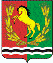 		СОВЕТ ДЕПУТАТОВМУНИЦИПАЛЬНОГО ОБРАЗОВАНИЯ ЧКАЛОВСКИЙ СЕЛЬСОВЕТАСЕКЕЕВСКОГО РАЙОНА ОРЕНБУРГСКОЙ ОБЛАСТИчетвертого созыва